Контакты: г. Новосибирск,   ул. Богдана Хмельницкого, 32ТГМ Калининского района МКУДПО «ГЦРО»тел.   311-03-84, e-mail: kalinin_gcro@mail.ruhttp:kl-gcro.nios.ru МБОУ  Лицей № 126, ул. Народная, 37тел. 276-27-17 E-mail: wdw5@rambler.ruМКУДПО «Городской центр развития образования»МБОУ Лицей № 126Районный семинар«Современные информационные технологии как средство организации самостоятельной учебной деятельности школьников в условиях дистанционного образования»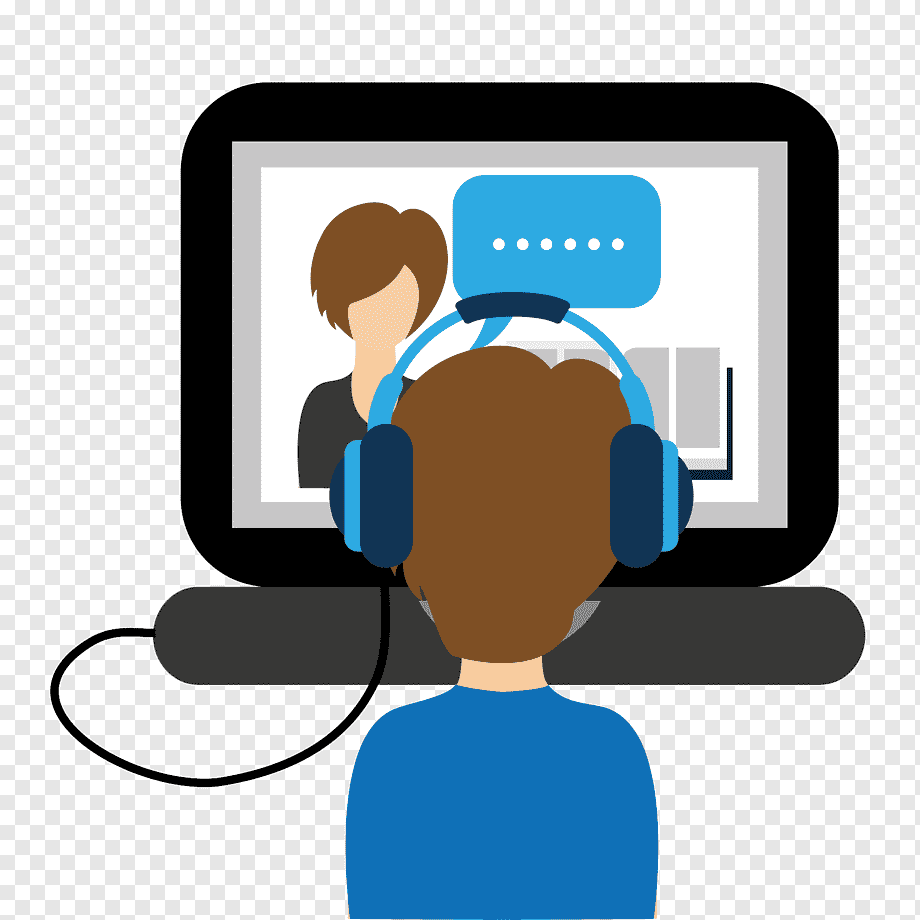 25 февраля 2021 г.Современные информационные технологии как средство организации самостоятельной учебной деятельности школьников в условиях дистанционного образования                          Смелянская Ирина Шарифовна,                           методист  МКУДПО «ГЦРО»Дата проведения25 февраля 2021 годВремя проведения: 10.00 – 12.00Место проведения: МБОУ Лицей № 126, ул. Народная, 37Координатор: Смелянская Ирина Шарифовна10.00-10.05Приветственное слово к участникам семинараСмелянская Ирина Шарифовна, методист  МКУДПО «ГЦРО»10.05-10.15Дудина Елена Константиновна, учитель биологии МБОУ Лицея № 126, руководитель РМО «Особенности организации самостоятельной деятельности обучающихся в период дистанционного обучения»10.15-10.30Бигеза Наталья Николаевна, учитель химии ГАОУ НСО «Школа-интернат»«Использование Платформы MOODLE в дистанционном образовании»10.30-10.40Гайдабура Оксана Анатольевна, учитель биологии   МБОУ СОШ 105«Использование современных электронных ресурсов («ЯКласс», Discord, Moodle) в дистанционном обучении»Мастер-классы10.40-11.00Усова Ирина Сергеевна, учитель химии МБОУ СОШ № 122«Устный опрос класса с помощью «Plickers» в дистанционном и гибридном режиме обучения»11.00-11.20Тарасюк Евгения Юрьевна, учитель информатики   МБОУ Лицея № 126 «Самостоятельное создание виртуального квеста как способа мотивации к изучению предмета в условиях дистанционного образования»11.20-11.40Юдин Андрей Андреевич, учитель информатики МБОУ Лицея № 126. «Использование игровых ситуаций для активизации самостоятельной познавательной деятельности обучающихся при изучении нового материала»11.40-12.00Подведение итогов семинара